Lesson 8: Apply Fraction MultiplicationLet’s solve problems about flags.Warm-up: Number Talk: Fraction MultiplicationFind the value of each expression mentally.8.1: Flags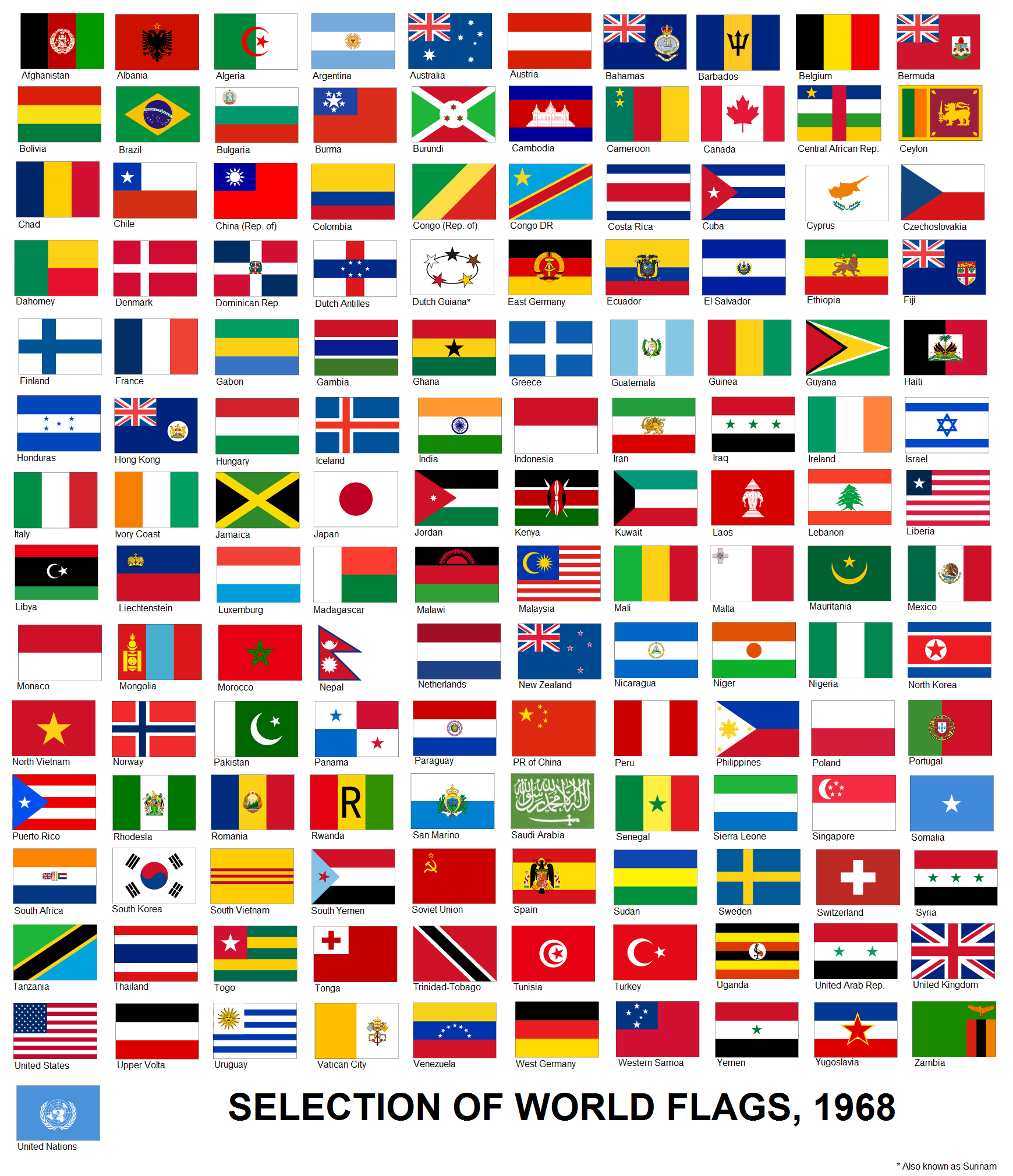 Jada has a small replica of a flag of Thailand.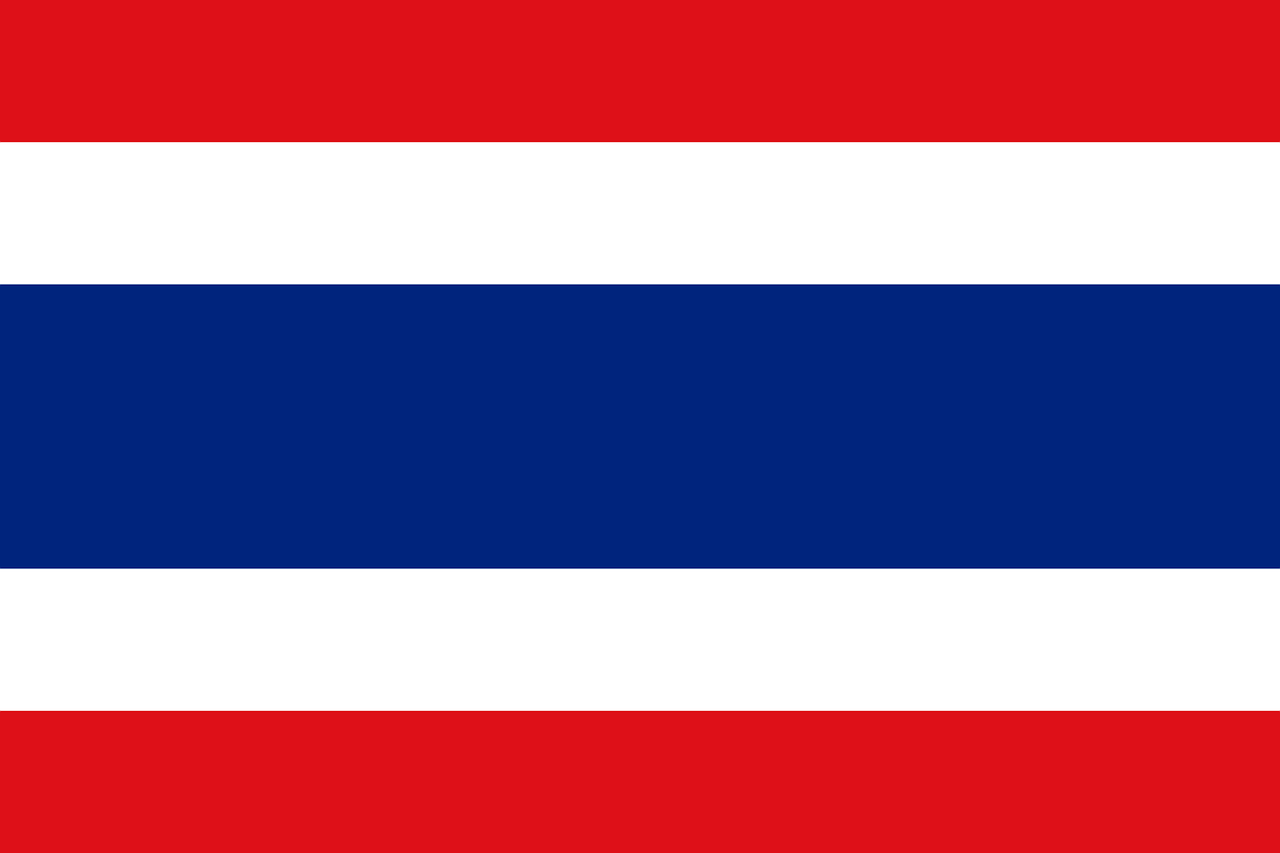 It is 5 inches wide and  inches long.What is the area of the flag? Explain or show your reasoning.Each red stripe is  inches wide. What is the area of each red stripe? Explain or show your reasoning.The blue stripe is  inches wide. What is the area of the blue stripe? Explain or show your reasoning.8.2: More FlagsHan has a replica of the flag of Colombia.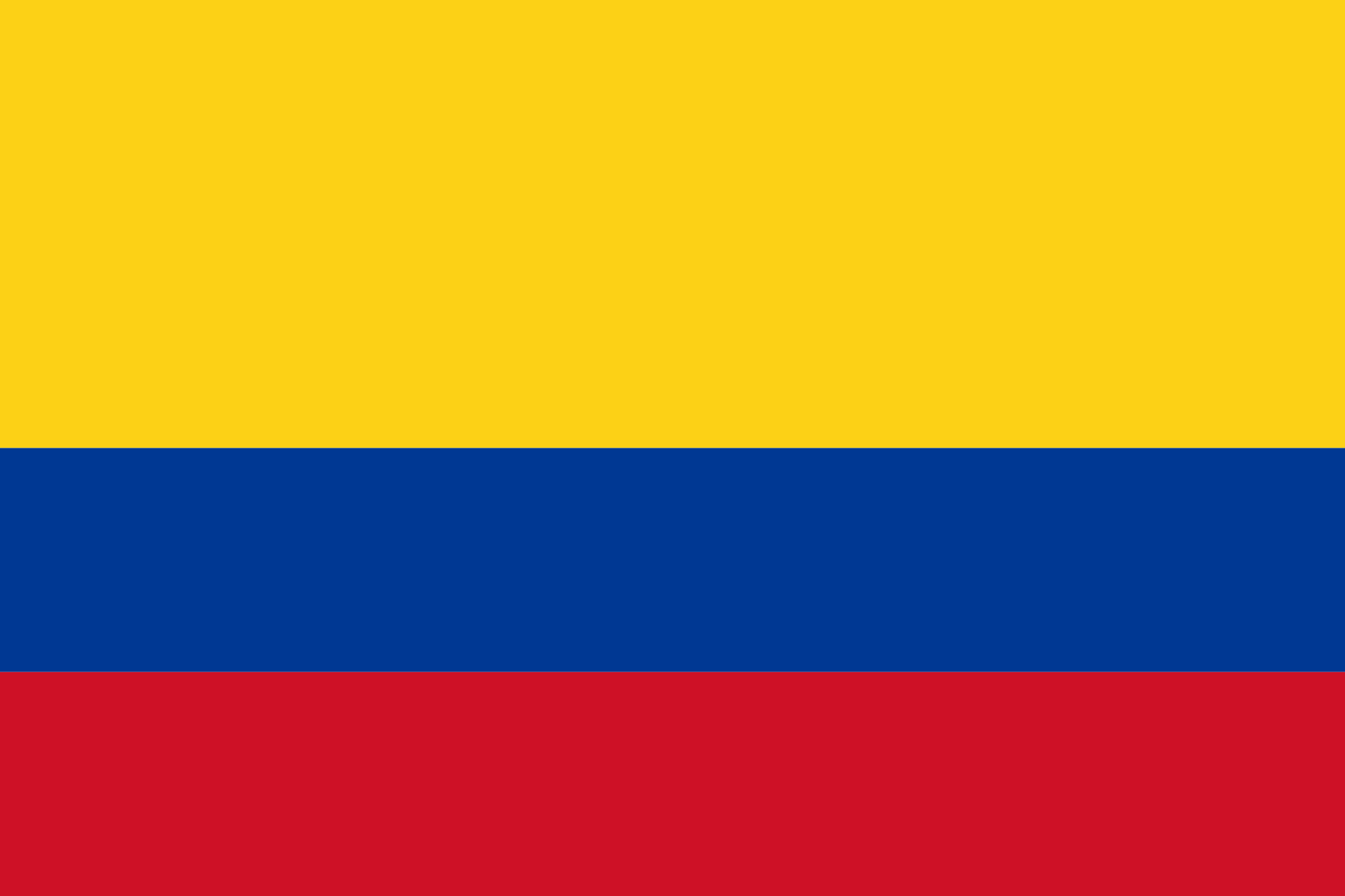 It is  inches wide and  inches long. The yellow stripe is  of the width of the flag and the blue and red stripes are each  of the width.. The answer is  inch. What is the question? and . The answer is  square inches. What is the question?Section SummarySection SummaryIn this unit, we learned to multiply fractions. First we learned to multiply unit fractions. For example, we learned that . A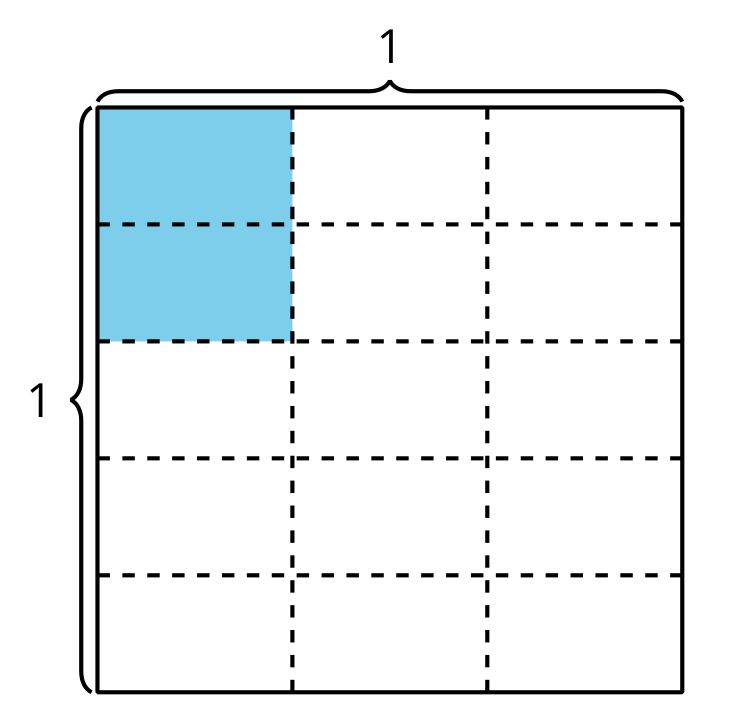 In diagram A, we can see that  of  of a square is the same size as  of the whole square. Next, we learned how to multiply any fraction by a fraction.B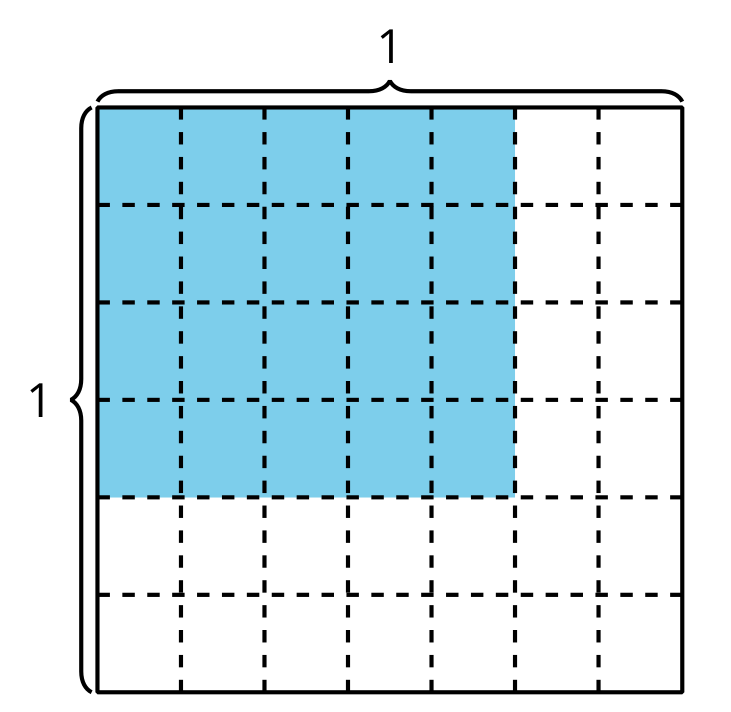 In diagram B, we can see that . We can multiply the numerators,  to find the numerator in the product. We can multiply the denominators, , to find the denominator in the product. We can represent this relationship with the equation: . Diagram B shows  or 20 pieces with  or 42 pieces in the whole square.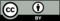 © CC BY 2021 Illustrative Mathematics®